杭州临江环境能源有限公司询价文件采购编号：202102003项目名称：临江公司三固项目办公楼甲醛检测杭州临江环境能源有限公司二○二一年二月目录第一部分   询价公告	3第二部分   采购须知	4第三部分   询价内容	6第四部分   报价文件格式	7第一部分   询价公告杭州临江环境能源有限公司三固项目办公楼因办公需要，需对二层、四层办公区进行甲醛检测，欢迎符合要求的供应商积极参与。一、采购内容及相关说明。1.采购内容：详见第三部分。2.本项目最高限价6000元。二、供应商要求。1.供应商必须是在中华人民共和国境内注册，注册资金50万元人民币（含）以上，营业执照经营范围具有招标文件所需货物的销售资质，具有独立法人资格。2.供应商在“信用中国”（www.creditchina.gov.cn）、中国政府采购网（www.ccgp.gov.cn）等其它官方网站没有被列入失信被执行人、重大税收违法案件当事人名单、政府采购严重违法失信行为记录名单、有责合同纠纷、重点关注名单、黑名单等不良记录。3.本项目不接受联合体投标。三、报名方式：2021年2月23日前将企业营业执照、法人授权书、联系人、联系方式发送至646269796@qq.com邮箱。四 、报价时间及地点。1.报价时间：2021年2月26日10:00。2.报价地点：杭州市钱塘新区临江街道红十五线与观十五线交叉口（杭州临江环境能源有限公司前期部）。五、质疑。供应商如认为询价文件使自身的合法权益受到损害的，应于自报名之日起1日内以书面形式向采购人提出质疑。逾期视作无异议。六、联系人：胡先生    联系电话：15700099079 杭州临江环境能源有限公司2021年2月19日第二部分   采购须知一、适用范围。    仅适用于本次询价采购所叙述的货物和服务。无论询价采购过程和结果如何，供应商自行承担全部费用。二、定义。（一）“采购人”系指杭州临江环境能源有限公司。（二）“供应商”系指向采购人提交报价文件的商家。（三）“货物和服务”系指按询价文件要求的货物和服务。三、采购报价。（一）本项目以人民币为结算货币。（二）供应商应按询价文件要求认真制作《报价一览表》，报价时，报价文件中的报价金额如有大写和小写不一致的，以大写金额为准；总价金额与按单价汇总金额不一致的，以单价金额计算结果为准。（三）供应商报价应为一次性报价。如果出现两个或两个以上报价，则报价无效。供应商报价超过最高限价的，作无效报价处理。供应商报价应包括人工费、运输费、装卸费、和税费等。四、报价有效期。（一）从报价截止之日起，报价文件有效期为30日。（二）特殊情况下，采购人可与供应商协商延缓报价有效期，这种要求和答复均以书面形式进行。在这种情况下，保证金的有效期也相应延长。五、报价文件的组成。1.报价文件封面（附件一）；2.法定代表人授权书（附件二）；3.报价一览表（附件三）；4.有效资质证明并加盖公章：通过年检的营业执照复印件。报价文件装订密封，并在封皮上注明：采购项目名称、采购项目编号、报价单位名称、全权代表姓名。六、报价文件的签署和份数。（一）报价文件需打印或用不褪色的墨水填写。报价文件的装订顺序应按本章第六条所叙顺序装订。（二）报价文件凡需要盖章处均须由报价单位盖公章，并由法定代表人或全权代表签署，供应商单位应写全称。（三）供应商应按照询价文件的格式要求制作报价文件，报价文件正本1份，副本2份。七、报价文件的递交。（一）如果供应商未加写标记，采购人对报价文件的误投和提前启封不负责任。（二）采购人接受供应商报价文件时间：在报价截止时间前接受报价文件。（三）报价截止时间前，供应商可以书面形式向采购人已递交的报价文件提出补充和修改，采购人以最后的补充和修改为准。该书面材料应密封，由法定代表人或授权委托人签字并加盖公章。（四）报价文件填写字迹必须清楚、工整，对不同文字文本报价文件的解释发生异议的，以中文文本为准。八、无效报价发生下列情况之一的，采购人可视情况作无效报价处理：（一）在采购人规定的截止时间以后送达的报价文件。（二）提供两个或两个以上报价方案的。（三）报价文件应盖公章而未盖公章或盖非公司公章、未装订、未密封、未有效授权的。（四）供应商法定代表人或全权代表未到询价报价现场或不能提供相应身份证明的。    （五）报价超过最高限价的。    （六）所提供的资料存在弄虚作假的。    （七）不符合法律、法规和本询价文件规定的其他要求的。　九、询价过程。    （一）采购人组织3人组成询价评审小组。    （二）采购人在询价文件规定的时间和地点公开询价。供应商的法定代表人或全权代表必须参加，负责解答有关事宜，并携带身份证。　　（三）询价时，采购人将查验报价文件密封情况，确认无误后公开拆封报价文件报价。　　十、成交原则与方法。（一）采购人组织评审小组对各单位的报价资料进行审核，在满足采购人要求的前提下，按经评审通过后最低价成交的原则确定成交供应商。如果出现相同最低报价情况时，最低报价相同的供应商再进行一轮报价。如报价再相同，则由采购人抽签决定成交单位。   （二）采购人不向未成交供应商人解释未成交原因，不退还报价文件。十一、合同合同签订：采购人按照上述第十一条规定确定成交供应商，并签订合同，签约单位为杭州临江环境能源有限公司。合同履行期间，采购人可根据实际需要，按照成交价格，调整采购数量。十二、其他。（一）如果有证据证明各供应商之间存在串通等舞弊、违法行为，采购人有权拒绝存在此行为的供应商报价。（二）本询价文件未及事项，在签订合同时双方友好商定。（三）凡涉及本次询价的解释权均属于杭州临江环境能源有限公司。第三部分   询价内容一、采购内容及相关说明。三固项目办公楼设有五层，其中，二层为办公层，四层为综合办公层，两层总办公区域面积约1290平方米。按平面分布图估算，需要甲醛检测点位20个。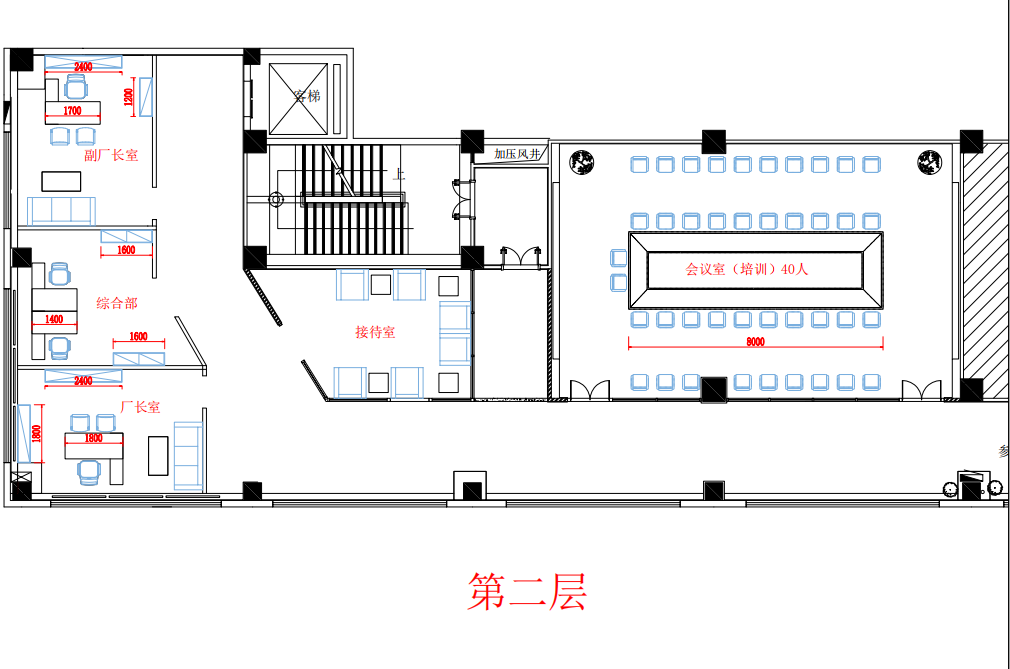 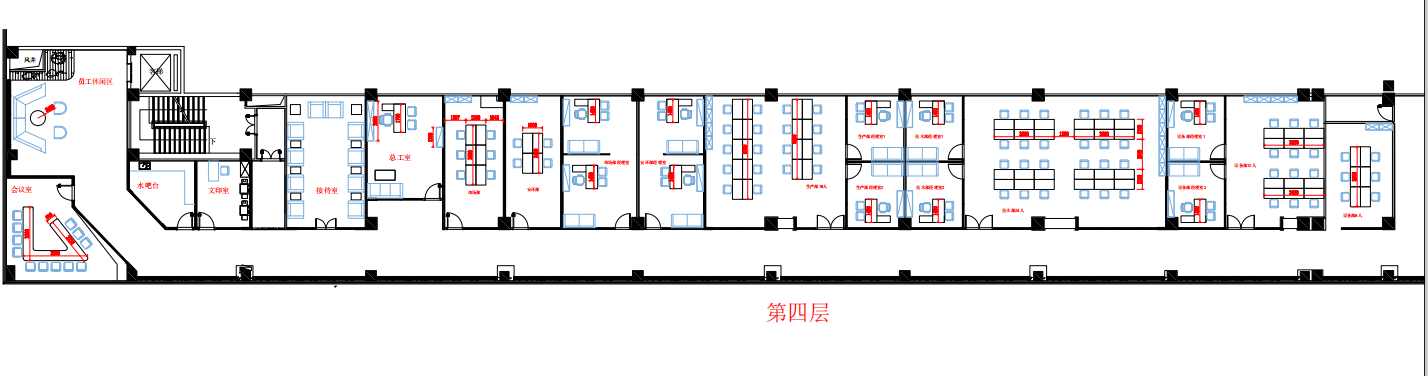 二、检测方式本项目根据GB/T1883-2002《室内空气质量标准》标准检测，检测五项指标：甲醛，苯，甲苯，二甲苯，TVOC。供应商接到采购人通知后，3日内至采购人指定地点，进行检测并出具CMA检测报告。三、付款方式签订合同后，采购人自收到CMA检测报告和增值税专用发票后，于次月完成货款支付。四、售后服务采购人不再对任何售后服务进行付费。供应商的派遣人员产生的一切费用由供应商承担。第四部分    报价文件格式附件一：                                              (项目名称)项目采购编号：报价文件报价单位全称2021年   月    日附件二法定代表人授权书杭州临江环境能源有限公司：      （报价单位全称）法定代表人       授权      （全名、职务、身份证号码）为全权代表，参加贵方组织的               （采购项目名称）编号为              询价采购活动，其在报价过程中的一切活动本公司均予承认。委托期限：             。    全权代表无转委托权。附：法定代表人、全权代表身份证明       报价单位名称：                    （公章）       法定代表人签字：                  全权代表签字：                  全权代表联系方式：                         日期： 2021年    月    日附件三  报 价 一 览 表杭州临江环境能源有限公司：我公司        （报价单位名称）         根据贵单位询价文件要求，参加 临江公司三固项目办公楼甲醛检测，报价如下：（金额单位：元）相关要求：本项目报价为一次性报价，包含全部的工时费、税费等一切费用。报价单位名称（公章）：									           2021年    月    日序号名称规格单位数量单价（元）总价（元）备注1甲醛检测三固项目办公楼设有五层，其中，二层为办公层，四层为综合办公层，两层总办公区域面积约1290平方米。按平面分布图估算，甲醛检测点位20个，并出具CMA检测报告个20